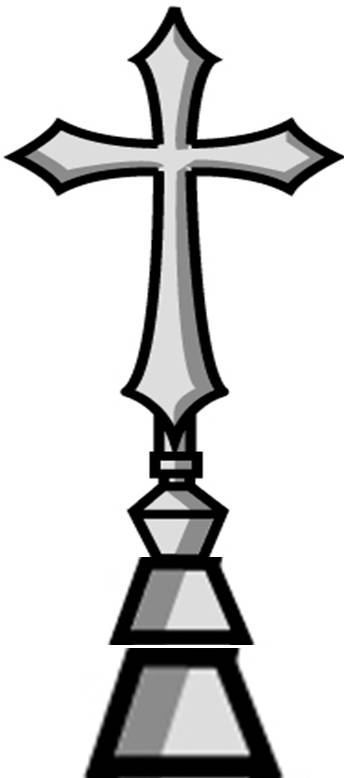 HOLY REDEEMER CATHOLIC SCHOOL918 West Mill Road  Evansville, IN 47710APPLICATION FOR ENROLLMENTSCHOOL YEAR 2018-2019STUDENT’S NAME_____________________________________________________________________________			(Last)			     (First)			(Middle)Address ________________________________________________________________________________________Birth date ________________Birthplace _______________Age ______Gender______Grade 18-19_______Previous school attended (if not Holy Redeemer):_____________________________Grade 17-18  _______Ethnicity/Race  ____________________    Language Spoken By Student: _________________________ Religion ___________________ Language Spoken At Home __________________TO BE COMPLETED IF ENTERING HOLY REDEEMER SCHOOL FOR THE FIRST TIMEBaptism (church)_________________________________________________________________________City______________________________State_________________Date_____________________________First Communion (church)__________________________________________________________________City_____________________________State_________________Date______________________________*LIST ADDITIONAL CHILDREN ON THE BACK*FAMILY INFORMATION______  Holy Redeemer Active Parishioner______  Active Parishioner in other Catholic Parishes  (church)__________________________________________  Non-Parishioner Father’s Name________________________________________ Email______________________________Father’s Address _________________________________________________________________________Telephone ___________________________________  Religion ___________________________________      Mother’s Name __________________________________________ Email___________________________Mother’s Address ________________________________________________________________________Telephone____________________________________ Religion___________________________________      I understand that by enrolling my child in Holy Redeemer School, I agree to the principles for which this school stands. A $300.00 non-refundable application fee for returning and new students should accompany this form.  Applications received after March 23, 2018, may be placed on a waiting list.   The above is true and correct to the best of my knowledge.Father/Guardian___________________________________________________Mother/Guardian___________________________________________________(OVER)ADDITIONAL STUDENTSSTUDENT’S NAME____________________________________________________________________			   (Last)			     (First)			                          (Middle)Birth date _________________Birthplace _______________Age ______Gender_____Grade 18-19_______Previous school attended (if not Holy Redeemer):_____________________________Grade 17-18  _______Ethnicity/Race  _______________    Language Spoken By Student: ______________ Religion ___________TO BE COMPLETED IF ENTERING HOLY REDEEMER SCHOOL FOR THE FIRST TIMEBaptism (church)_________________________________________________________________________City______________________________State_________________Date_____________________________First Communion (church)__________________________________________________________________City_____________________________State_________________Date______________________________STUDENT’S NAME____________________________________________________________________			   (Last)			     (First)			                          (Middle)Birth date _________________Birthplace _______________Age ______Gender_____Grade 18-19_______Previous school attended (if not Holy Redeemer):_____________________________Grade 17-18  _______Ethnicity/Race  _______________    Language Spoken By Student: ______________ Religion ___________TO BE COMPLETED IF ENTERING HOLY REDEEMER SCHOOL FOR THE FIRST TIMEBaptism (church)_________________________________________________________________________City______________________________State_________________Date_____________________________First Communion (church)__________________________________________________________________City_____________________________State_________________Date______________________________STUDENT’S NAME____________________________________________________________________			   (Last)			     (First)			                          (Middle)Birth date _________________Birthplace _______________Age ______ Gender_____Grade 18-19_______Previous school attended (if not Holy Redeemer):_____________________________Grade 17-18  _______Ethnicity/Race  _______________    Language Spoken By Student: ______________ Religion ___________TO BE COMPLETED IF ENTERING HOLY REDEEMER SCHOOL FOR THE FIRST TIMEBaptism (church)_________________________________________________________________________City______________________________State_________________Date_____________________________First Communion (church)__________________________________________________________________City_____________________________State_________________Date______________________________